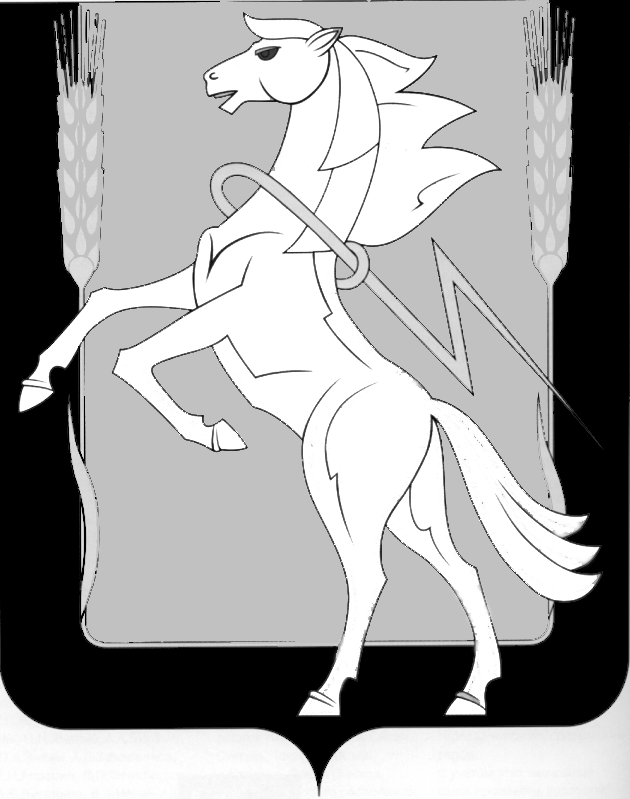 СОБРАНИЕ ДЕПУТАТОВ СОСНОВСКОГО МУНИЦИПАЛЬНОГО РАЙОНАШЕСТОГО СОЗЫВАРЕШЕНИЕ от « 28 »   декабря  2022 года № 433 О внесении изменений в Решение Собрания депутатов Сосновского муниципального района от 22.12.2021г. № 239 «О бюджете Сосновского муниципального района на 2022 год и плановый период 2023 и 2024 годов»	Заслушав и обсудив доклад заместителя Главы, начальника финансового управления администрации Сосновского муниципального района Н.Н.Смирновой «О внесении изменений в решение Собрания депутатов Сосновского муниципального района от 22.12.2021г. № 239 «О бюджете Сосновского муниципального района на 2022 год и плановый период 2023 и 2024 годов», Собрание депутатов Сосновского муниципального района шестого созыва РЕШАЕТ:Внести в Решение Собрания депутатов Сосновского муниципального района от 22.12.2021г. № 239 «О бюджете Сосновского муниципального района на 2022 год и плановый период 2023 и 2024 годов» (в редакции Решения от 16.03.2022г. № 284, от 18.05.2022г. № 315, от 17.08.2022г. № 342; от 21.09.2022г. № 359)   следующие изменения:  В статье 1. Основные характеристики бюджета Сосновского муниципального района на 2022 год и на плановый период 2023 и 2024 годов:в подпункте 1 пункта 1: цифры «4 104 553,3» заменить цифрами  «5 967 400,4»,в подпункте 2 пункта 1:цифры «4 297 200,4» заменить цифрами «6 057 622,3»,в подпункте 3 пункта 1: цифры «192 647,1» заменить цифрами «90 221,9 ».         в подпункте 1 пункта 2:цифры «5 476 687,9» заменить цифрами «5 479 130,0», цифры «3 102 698,7» заменить цифрами «3 107 250,42»         в подпункте 2 пункта 2:цифры «5 517 090,9» заменить цифрами «5 519 533,0», цифры «3 177 766,7» на цифры «3 182 318,42».         в подпункте 3 пункта 2:цифры «40 403,0» заменить на  «75 068,0»В статье 4. Бюджетные ассигнования на 2022 год и на плановый период 2023 и 2024 годов:в пункте 1:цифры «189 521,8» заменить цифрами «189 148,7»В статье 12. Межбюджетные трансферты, предоставляемые бюджетам сельских поселений из бюджета Сосновского муниципального района:в пункте 1:цифры «251 113,0» заменить цифрами «277 757,7»;         в подпункте 3 пункта 1:цифры «4 409,5» заменить цифрами «4 666,9»;          в подпункте 4 пункта 1:цифры «124 998,2» заменить цифрами «147 687,5»;          в подпункте 5 пункта 1:цифры «45 610,1» заменить цифрами «45 171,2»;          в подпункте 7 пункта 1:цифры «1 401,1» заменить цифрами «5 538,0»Приложение 2 изложить в новой редакции (приложение 1 к настоящему Решению); Приложение 3 изложить в новой редакции (приложение 2 к настоящему Решению);Приложение 4 изложить в новой редакции (приложение 3 к настоящему Решению);Приложение 6 изложить в новой редакции (приложение 4 к настоящему Решению);Приложение 7:таблицу 2 изложить в новой редакции (приложение 5 к настоящему Решению);таблицу 3 изложить в новой редакции (приложение 6 к настоящему Решению);таблицу 4 изложить в новой редакции (приложение 7 к настоящему Решению);таблицу 5 изложить в новой редакции (приложение 8 к настоящему Решению);таблицу 7 изложить в новой редакции (приложение 9 к настоящему Решению);Направить настоящее Решение Главе Сосновского муниципального района для подписания.Разместить настоящее Решение на официальном сайте органов местного самоуправления Сосновского муниципального района в сети Интернет www.chelsosna.ru.Настоящее Решение вступает в силу со дня его принятия.Глава Сосновского                                               Председатель Собраниямуниципального района                                      депутатов Сосновского                                                                                муниципального района  ___________Е.Г.Ваганов                                      __________Г.М. Шихалёва